СОДЕРЖАНИЕ1. мЕСТОПОЛОЖЕНИЕ ПОСЕЛКА	32. Участки	73. коммуникации……………………………………………9-114. ГАЗОПРОВОД…………….……….…………………………….95. ЭЛЕКТРИЧЕСКИЕ СЕТИ……………………………………..106. ВОДА……………………………..………………………………117. ДОРОГИ………………………………………………………....118. РЕКЛАМА И ПРОДВИЖЕНИЕ……………………………….129. ОЦЕНКА ЭКОНОМИЧЕСКОЙ ЭФФЕКТИВНОСТИ……….13МЕСТОПОЛОЖЕНИЕ ПОСЕЛКА           Поселок Ландыши находится в 2,4 км на северо-восток от Калуги, между д.Литвиново и д.Ястребовка. От центра города -20 минут езды. Заезд со стороны д.Литвиново.  Местонахождение проекта: Калужская область, Ферзиковский район, Сельское поселение «Деревня Ястребовка». 2,4 км. От «окружной» дороги (граница города по состоянию на 01.09.2019.).от МКАД – 163 км. По киевскому шоссе.      Ближайшие коттеджные поселки: «Воскресенское», «Берестяное», «Ясная поляна».  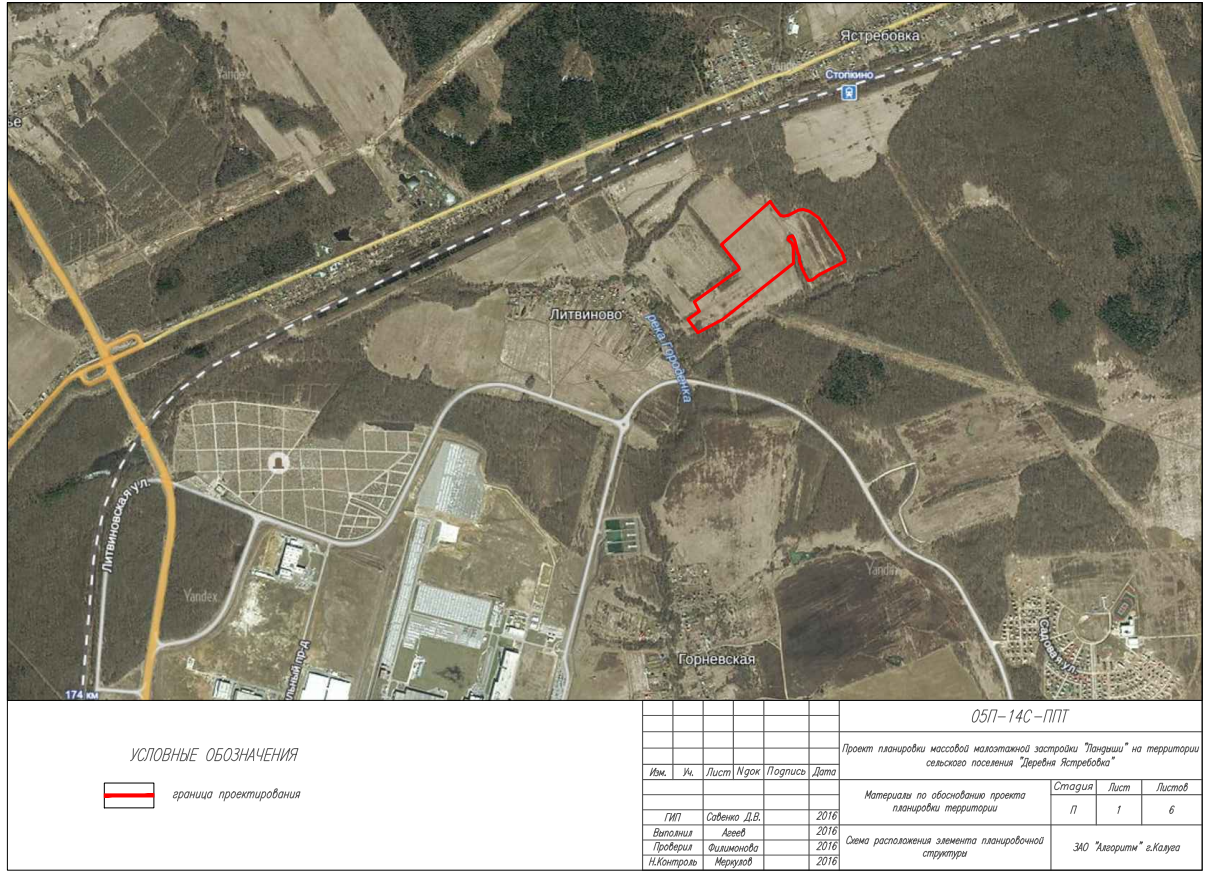 Въезд в поселок со стороны деревни Литвиново, обозначен дорожным указателем.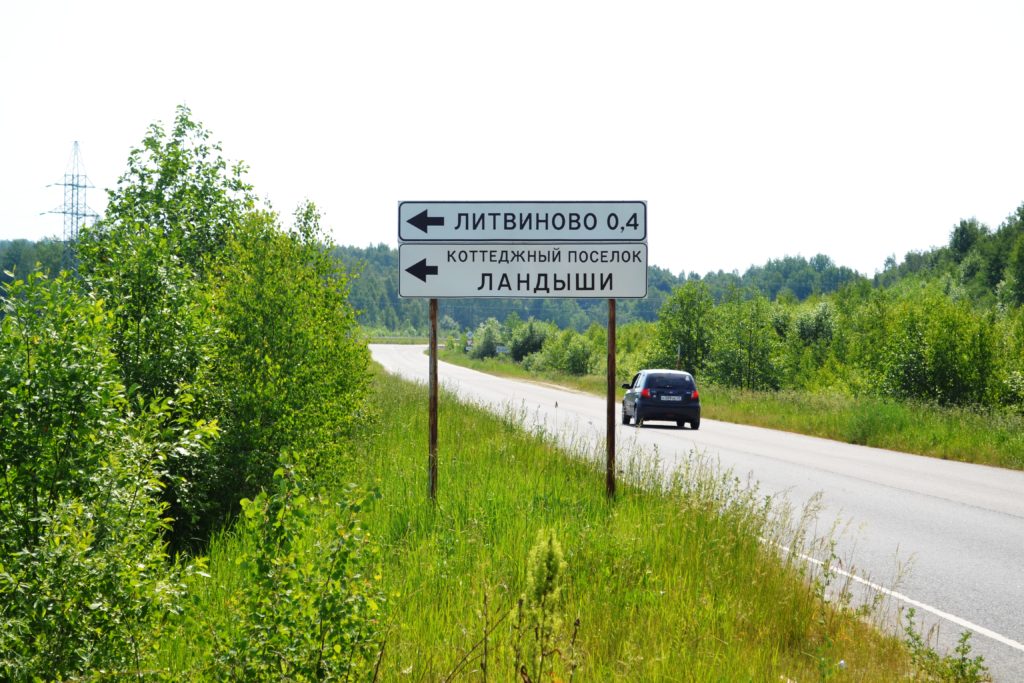 Коттеджный поселок «Ландыши» — удачное место, как для постоянного проживания, так и для собственной летней резиденции. Территория поселка полностью огорожена плотным лесным массивом и небольшой речкой Городенкой. На речке организован зарыбленный пруд.Необходимости в дополнительном ограждении забором – нет.             Проект планировки КП «Ландыши» разработан в соответствии с государственными нормами, правилами, стандартами, исходными данными, а также техническими условиями и требованиями, выданными органами государственного надзора и заинтересованными организациями при согласовании места размещения объекта.          Главный инженер проекта  Д.В. Савенко.          Проектом запланировано строительство на площади 21 га коттеджного посёлка, включающего в себя 129 домовладений. Все участки правильной, прямоугольной формы, без уклона и перепадов высот, размером по 10 соток.          Все участки имеют статус «под жилищное строительство». 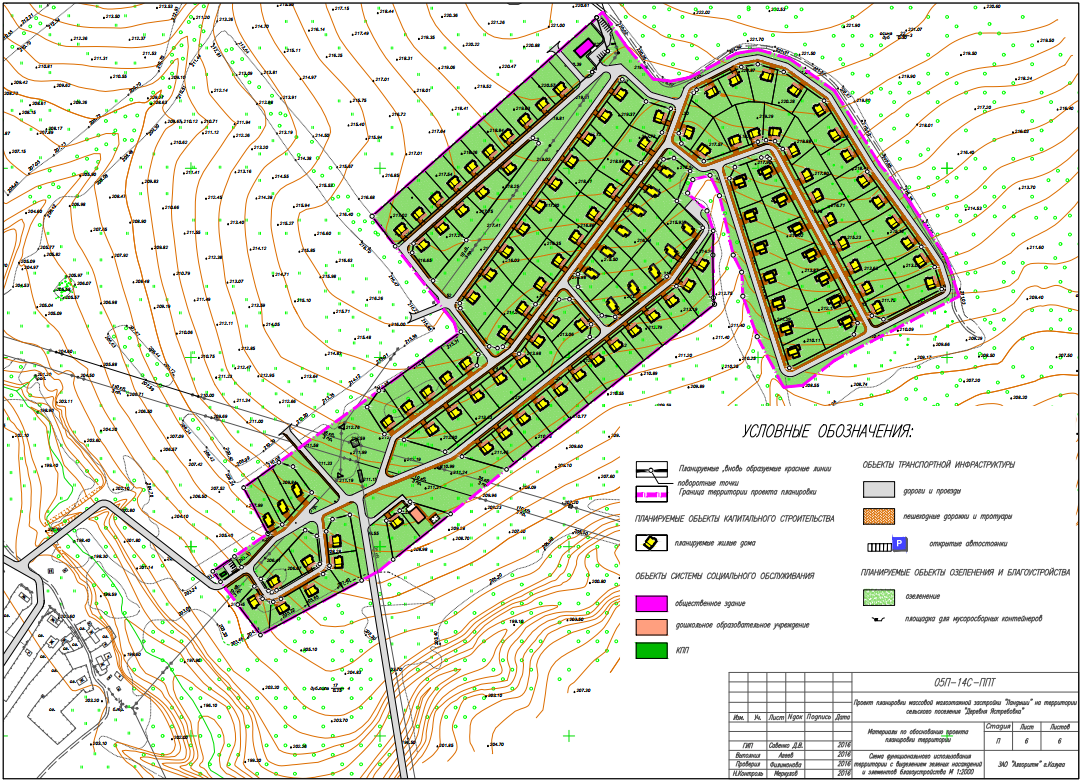 На каждый участок имеется свидетельство о собственности:Долговые обязательства, займы, залоги отсутствуют.Обременения, инвестпроекты, обязательства перед госорганами, сервитуты, иные ограничения по всей территории поселка отсутствуют.УЧАСТКИВсего участков – 129шт. по 10 сотокСвободно          – 80шт. по 10 сотокУчасток земель «общего пользования» - 7.5 ГаКрасным цветом выделены проданные участки.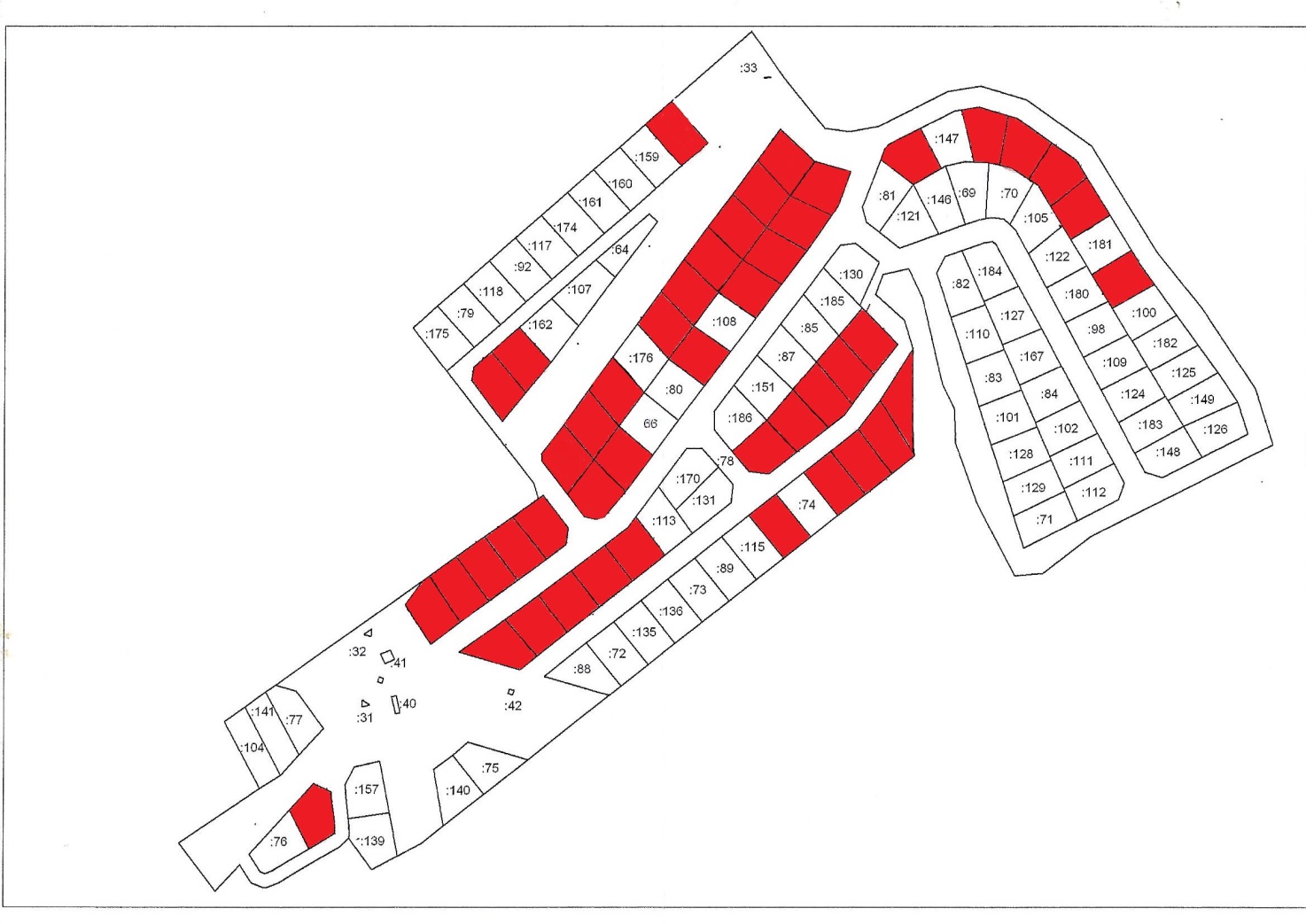 Улицы в поселке названы именами великих русских художников: Левитана, Поленова, Айвазовского, Репина и т.д. По каждому адресу возможна прописка.
КОММУНИКАЦИИГазопровод.        По всей территории поселка (по всем улицам) проведен подземный газопровод.          Газопровод высокого давления около (350 м), ГРПШ, газопровод низкого давления (3024 м) полностью сданы в эксплуатацию, находятся в собственности владельца. 6 домовладений подключены к газопроводу. 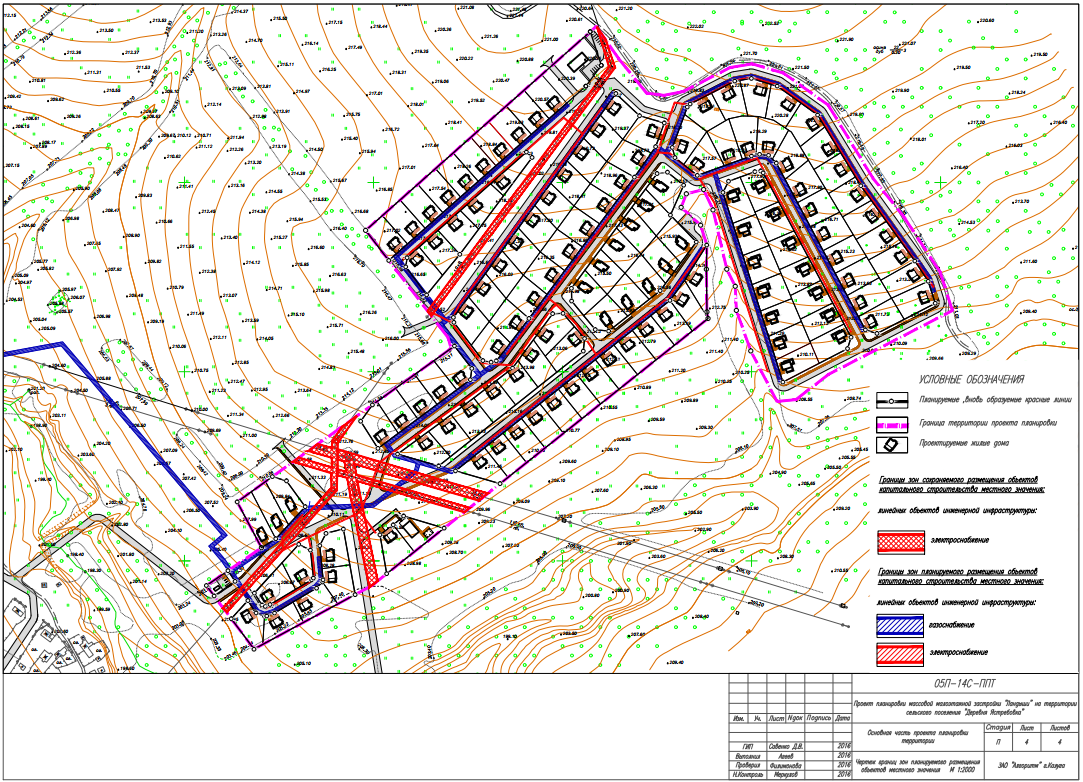 Электрические сети.        Электричество проведено по всему поселку. Электроснабжение осуществляется от трансформаторной подстанции, расположенной в поселке. При нехватке ресурса бесплатно будет установлена вторая подстанция. Техническое присоединение индивидуальных жилых домов к линии 0,4 кВт осуществляется согласно техническим условиям. Электричество проведено бесплатно, согласно действующему законодательству.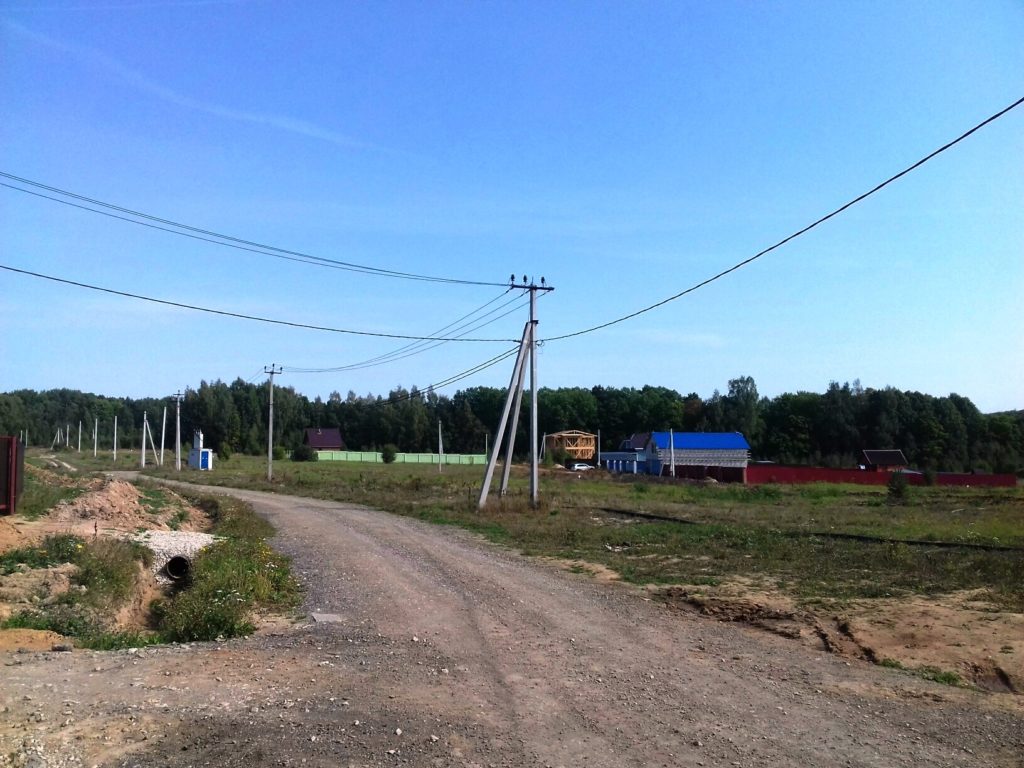 Вода.Общая система водоснабжения и канализации отсутствует. Каждый собственник в индивидуальном порядке устанавливает септик и  оборудует скважину либо колодец. Глубина залегания артезианского водоносного слоя около 63 метров. Глубина колодца – 10 колец.Дороги.       Проезд к поселку осуществляется по гравийной дороге, проходящей по границе д. Литвиново и автодороге индустриального парка «ГРАБЦЕВО».По поселку проложены дороги с твердым покрытием (асфальтная крошка) шириной 4,5м., с дренажной системой кюветов для отвода дождевых и талых вод.Ближайший маршрут общественного транспорта проходит северо-западнее КП «Ландыши», расстояние до ближайшей остановки общественного транспорта составляет не более 500 м.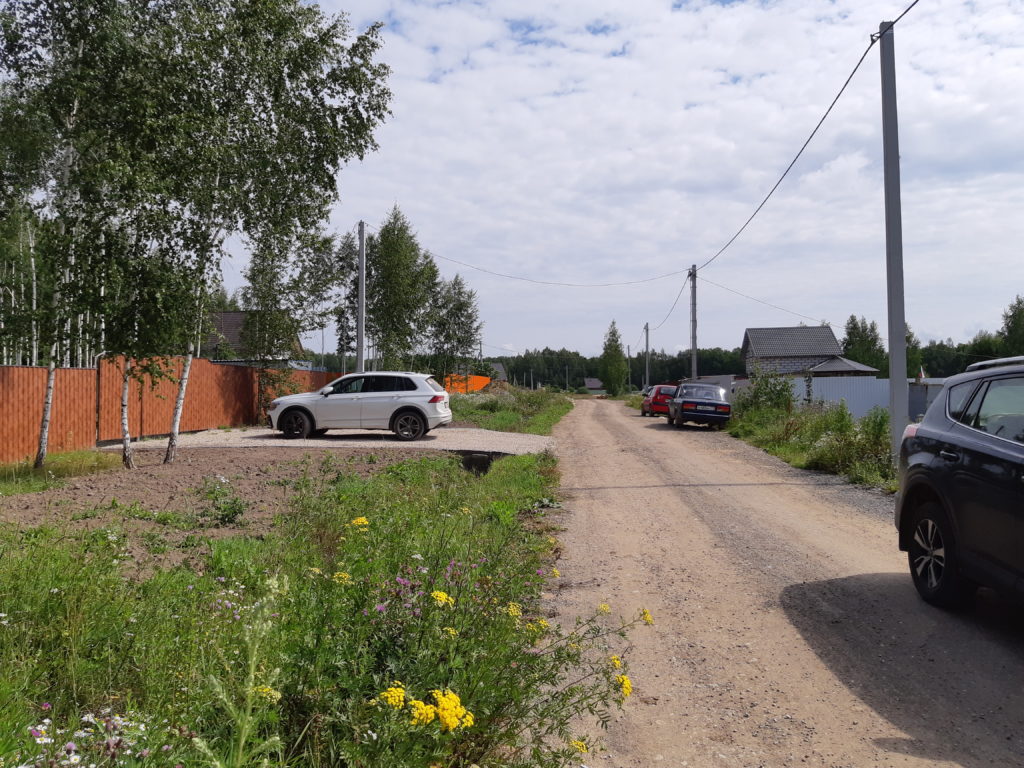 РЕКЛАМА И ПРОДВИЖЕНИЕ     С 2015г. ведутся активные продажи участков. Работает интернет-сайт: калуга-ландыши.рф и группы в социальных сетях «В контакте», «Фейсбук» и «Инстаграм». На сайте постоянно обновляется информация о проданных участках, ценах и текущих акциях. Работает закрытый форум для собственников.С апреля по октябрь проходит активная рекламная компания в печатных изданиях   и сети интернет. Вне сезона реклама направлена на повышение узнаваемости бренда: раздача листовок, брендированная сувенирная продукция, интервью в СМИ и новогодние рекламные акции.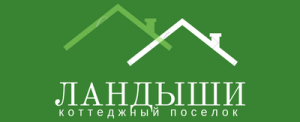     		ОЦЕНКА ЭКОНОМИЧЕСКОЙ ЭФФЕКТИВНОСТИ, ПЕРСПЕКТИВЫ РАЗВИТИЯ.Активы: - земельные участки 80 участков по 10 соток;- участок земель «общего пользования» - 7.5 Га;- газопровод высокого давления - около 350 метров;- газопровод низкого давления – около 3000 метров.- дорожная сеть – 1500 метров- проект планировки массовой малоэтажной застройки КП «Ландыши»- проект планировки газопровода  высокого и низкого давления- интернет-сайт, группы в соцсетях.Долговые обязательства, займы, залоги отсутствуют.Необходимо разовое дополнительное вложение в дорожную сеть: 2000м x 2400 руб./пм – 4 800 000 руб. Ежемесячные вложения в рекламу – от 50 000руб. до 75 000руб.Управляющая компания.В настоящий момент компания не создавалась, ввиду малого количества проживающих собственников.Создать возможно в любой момент, пользуясь большинством голосов владельца, внести в качестве оплаты за весь период можно выделением одного участка под строительство детской и спортивной площадки. Доходность компании определяет собственник.Строительство и продажа домовПример: дом из панелей, построен за 1.5 млн. руб., с подключением газа, и первичным ремонтом продан за 5.5. млн. практически сразу по выставлению на продажу (строил и продавал конечный собственник).Подключение к газопроводуСебестоимость подключения, включающего разводку по дому, врезку и пуск газа по договору с компанией, обеспечивающей подключение – около 100 тыс. руб. Стоимость подключения по рынку – от 300 тыс. руб. На сегодня подключено 6 домовладений.Социальная инфраструктура.Магазины, аптека, въезд грузового и постороннего транспорта – дополнительный существенный доход. Рассчитывается собственником.СТОИМОСТЬ ПОСЕЛКА – 80 МЛН. РУБ.Коммерческое предложениепродажаКоттеджного поселка «ЛАНДЫШИ», г.Калугасентябрь 2019 г.НаименованиеЦена за ед. руб.Всего руб.Проекты планировки2 150 0002 150 000Участок общ. польз.800 000800 000Дорожная сеть 1500х4 м3 600 0003 600 000Газопровод вд2 200 0002 200 000Газопровод нд4 600 0004 600 000Интернет-ресурсы120 000120 000Итого13 470 000